MISSION PLANMISSION PLANMISSION PLANMISSION PLANFLIGHT ID20220907I1STORMAL06 / EARLMISSION ID1806ATAIL NUMBERNOAA43TASKINGEMCPLANNED PATTERNButterflyMISSION SUMMARYMISSION SUMMARYMISSION SUMMARYMISSION SUMMARYTAKEOFF [UTC]2024LANDING [UTC]0437TAKEOFF LOCATIONSt. CroixLANDING LOCATIONSt. CroixFLIGHT TIME8.2BLOCK TIME8.4TOTAL REAL-TIME RADAR ANALYSES(Transmitted)8 (8)TOTAL DROPSONDES (Good/Transmitted)26 (26 / 26)OCEAN EXPENDABLES (Type)  3 AXBT (ONR)sUAS (Type)NoneAPHEX EXPERIMENTS / MODULESEarly Stage Experiment: AIPEX (FLAIMS), Mature Stage Experiment: Gravity Wave ModuleEarly Stage Experiment: AIPEX (FLAIMS), Mature Stage Experiment: Gravity Wave ModuleEarly Stage Experiment: AIPEX (FLAIMS), Mature Stage Experiment: Gravity Wave ModuleHRD CREW MANIFESTHRD CREW MANIFESTHRD CREW MANIFESTHRD CREW MANIFESTLPS ONBOARDHolbachLPS GROUNDHazeltonTDR ONBOARDHolbachTDR GROUNDGamacheASPEN ONBOARDAbersonASPEN GROUNDNoneNESDIS SCIENTISTSChang, Jelenak, Sapp, BjorlandChang, Jelenak, Sapp, BjorlandChang, Jelenak, Sapp, BjorlandGUESTS (Affiliation)NoneNoneNoneAOC CREW MANIFESTAOC CREW MANIFESTAOC CREW MANIFESTAOC CREW MANIFESTPILOTSDoremus, Copare, Wood Doremus, Copare, Wood Doremus, Copare, Wood NAVIGATORUtamaUtamaUtamaFLIGHT ENGINEERSDarby, PittmanDarby, PittmanDarby, PittmanFLIGHT DIRECTORHolmes, KalenHolmes, KalenHolmes, KalenDATA TECHNICIANT. RichardsT. RichardsT. RichardsAVAPSWarnecke, Sans Souci, McFaddenWarnecke, Sans Souci, McFaddenWarnecke, Sans Souci, McFaddenPRE-FLIGHTPRE-FLIGHT Flight Plan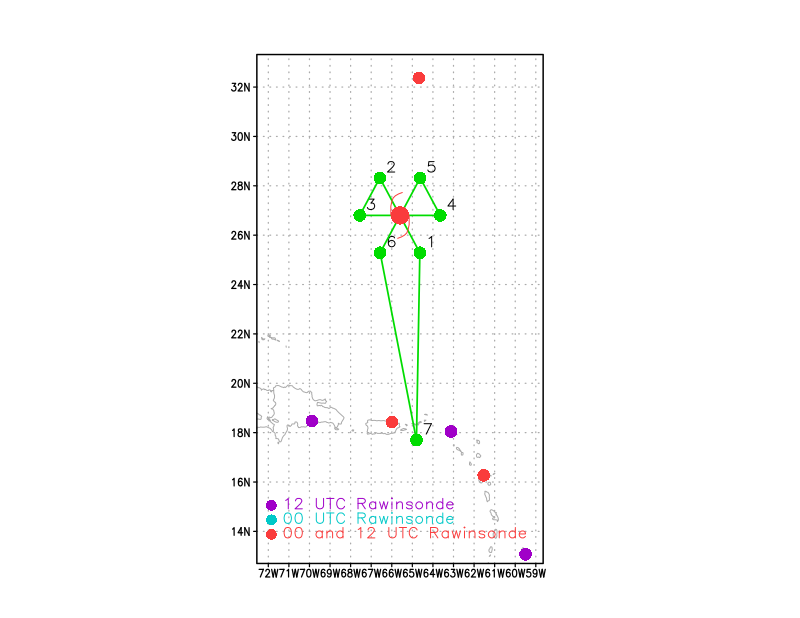 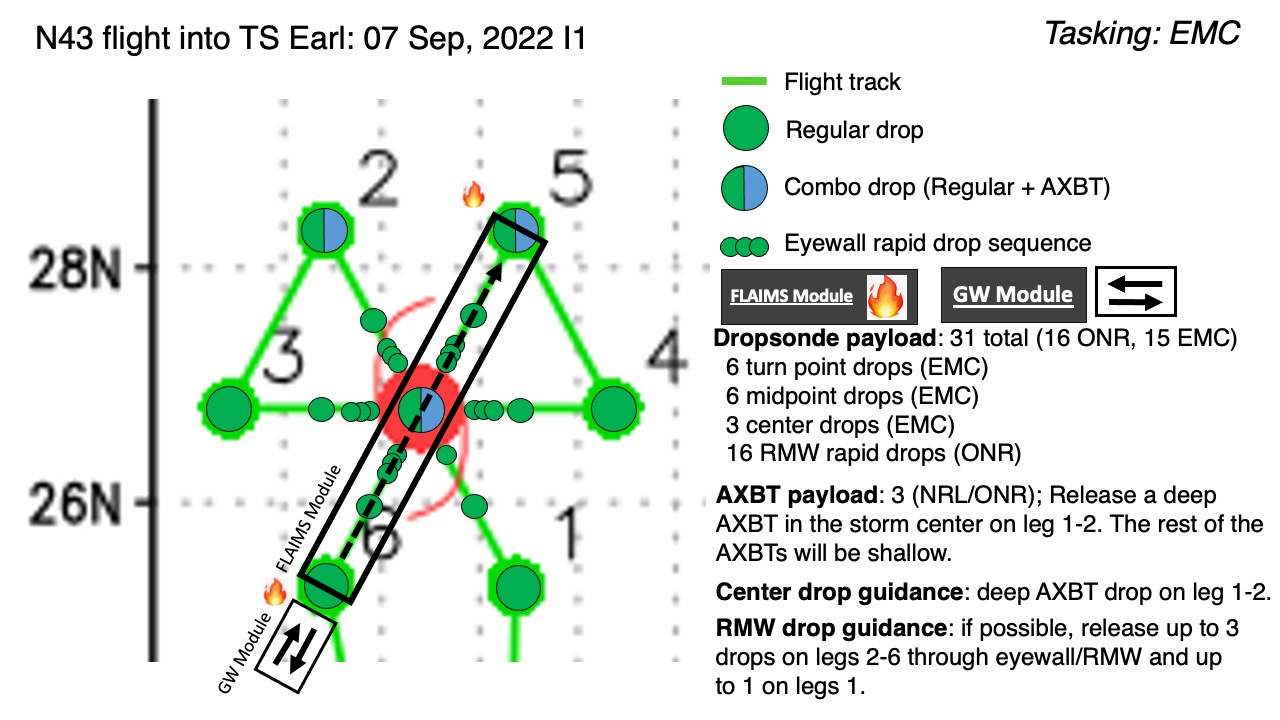 Pattern: Fly butterfly pattern with 105 nmi legsAltitude: 10 kft (pressure altitude)Potential add-on Modules:Analysis of Intensity Change Processes Experiment (AIPEX) >> Vortex Alignment Module (VAM)Analysis of Intensity Change Processes Experiment (AIPEX) >> FLAIMS ModuleConvective Burst Structure and Evolution Module (CBM)Rainband Complex Module (RCM)Load 40 sondes (all dropsondes transmitted to the GTS); 3 ONR/NRL AXBTs- 1 deep water, 2 shallow water (all AXBTs transmitted to the AOC ground server if possible)Expendable DistributionRelease dropsondes at endpoints, midpoints, centers; possible supplemental rapid sondes across the RMWPreflight Weather BriefingEarl is currently a category 1 hurricane with maximum sustained winds of 80 kt. It is still battling some moderate W/SW shear, but has been continuing to slowly strengthen. It is forecast to continue strengthening as it moves N just to the east of Bermuda over the next few days before accelerating off to the NE.An eye appears to be trying to clear out in satellite imagery and the cloud pattern is more robust than in past days.Instrument NotesNone notedIN-FLIGHTIN-FLIGHTTime [UTC]Event2024Takeoff from St. Croix2154Initial Point (IP) sonde released just before entering rainband Drop #1	2202Just passed through rainband2208Midpoint Drop #22208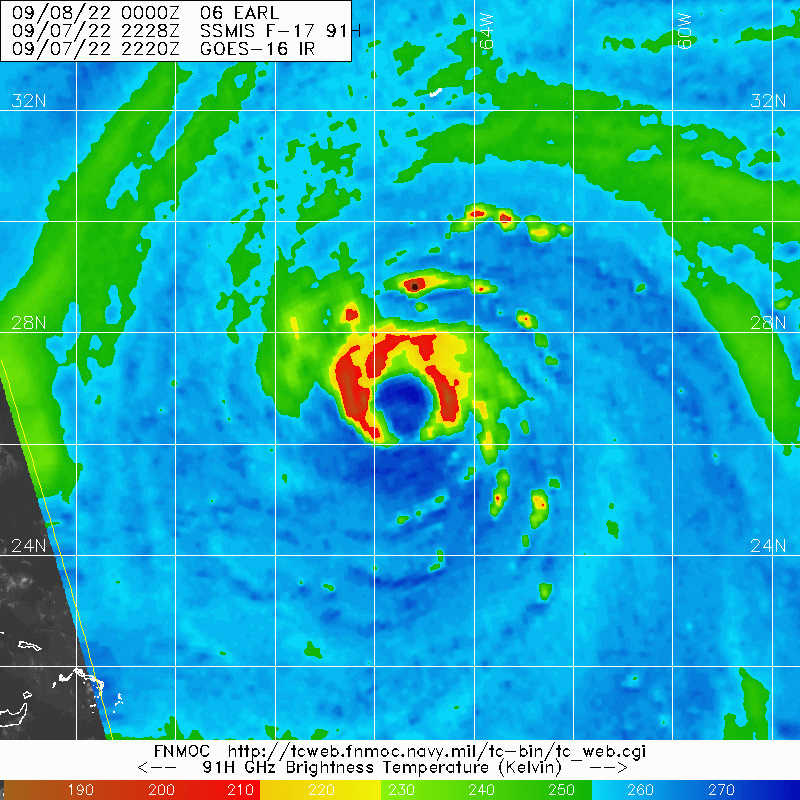 2217Estimating 50 n mi diameter eye. Can see the ocean through broken low-level cumulus. Still some cirrus above us despite satellite imagery showing Earl trying to clear out an eye.2218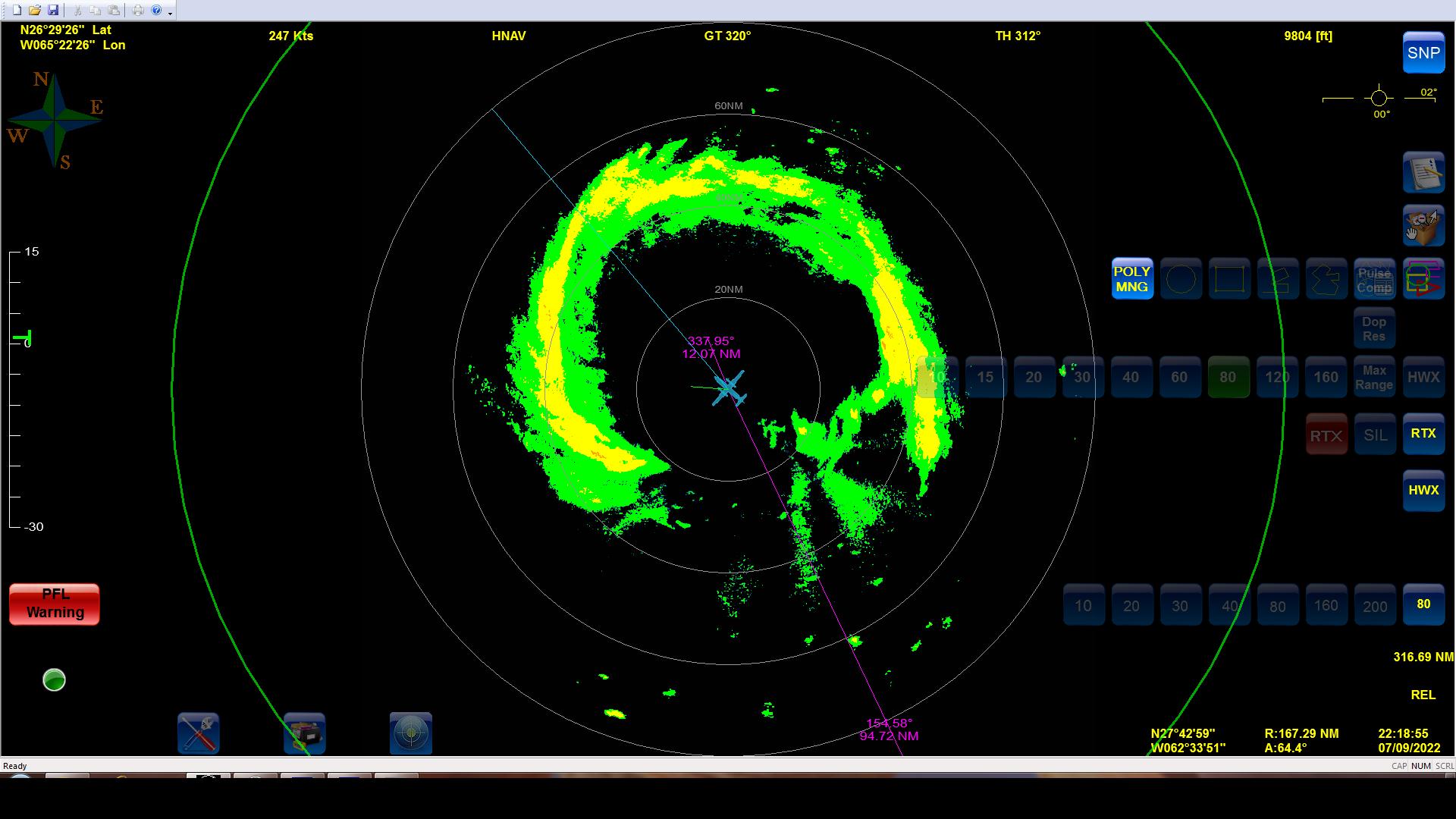 2223Center combo drop #3 MSLP 971 mb winds 145/03, AXBT #1 released222846RMW NW 10 m winds 79 kt drop #4223336RMW NW 10 m winds 72 kt (initially no launch detect but some data came in at the bottom) drop #5222959RMW NW 10 m winds 75 kt drop #62236Midpoint outbound drop #72248Endpoint (EP) leg 1 drop #82302AXBT #2 released and measured an SST of 29.22C; had to wait until we were a little further south on downwind leg in clearer air to release BT2307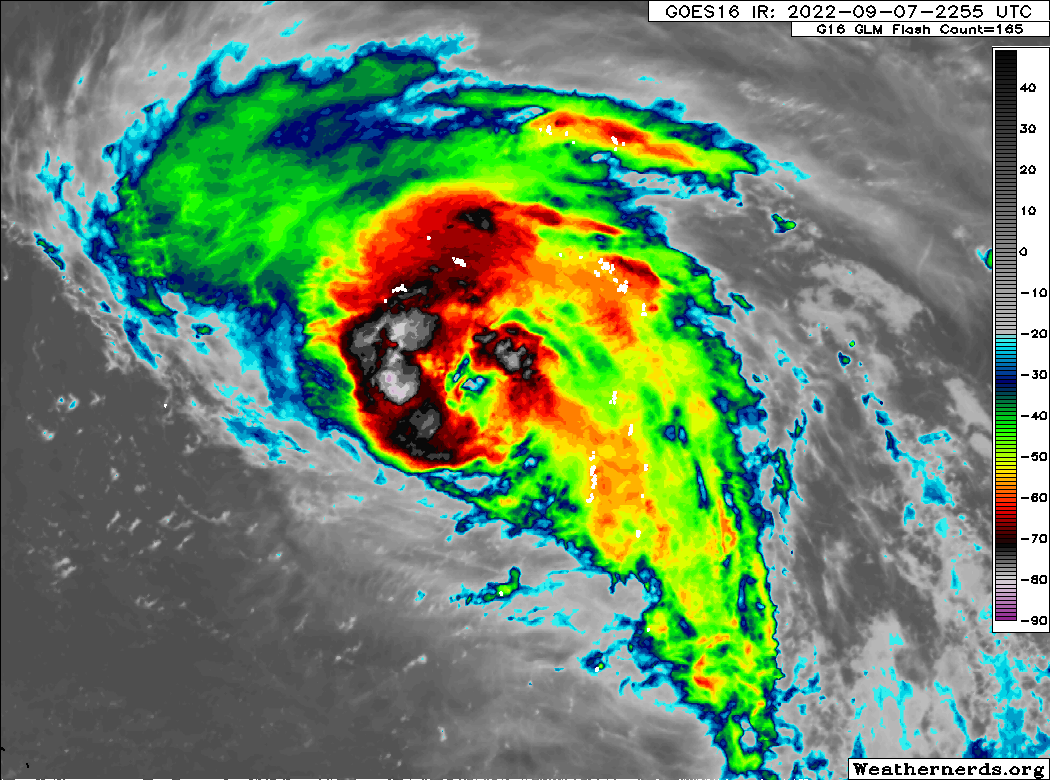 Eye forming on IR2314Beginning to turn inbound for leg 22315IP leg 2 drop #92321West endpoint sonde had ~60% RH down to 1000 ft2325First TDR analysis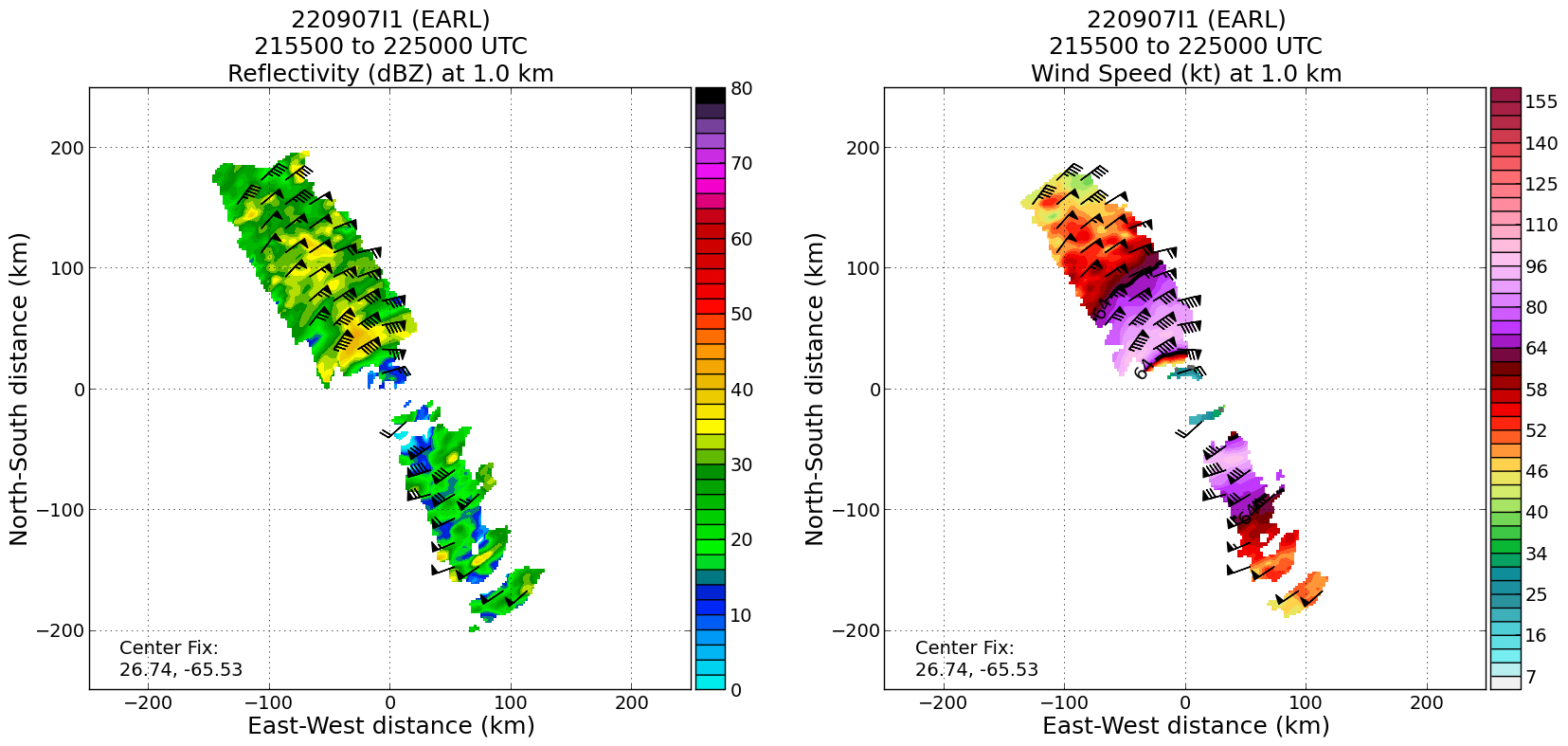 233220RMW W 10 m wind 67 kts drop #10233331RMW W 10 m wind 59 kts drop #11233541RMW W 10 m wind 69 kts drop #122339Center drop #13 MSLP 970 mb winds 355/052340Eyewall is now somewhat open to the east and filled in more to the south. 1 satcom went down.234646RMW E 10 m wind 61 kts drop #14234728RMW E 10 m wind 85 kts drop #15234812RMW E 10 m wind 83 kts drop #16 Strong winds in the East eyewall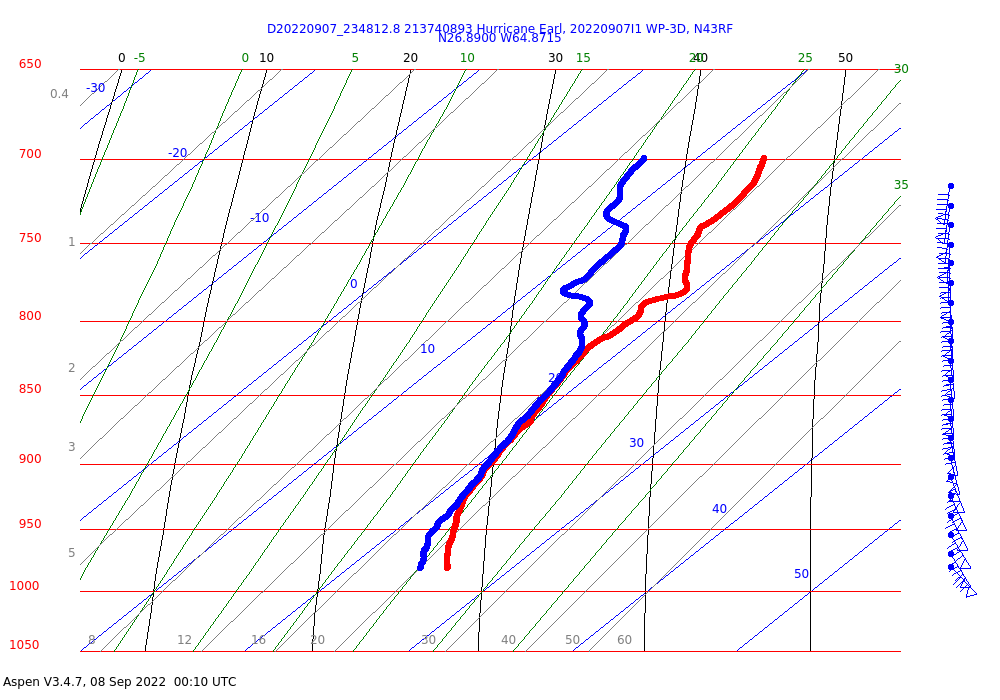 2354MMR shows a more closed eyewall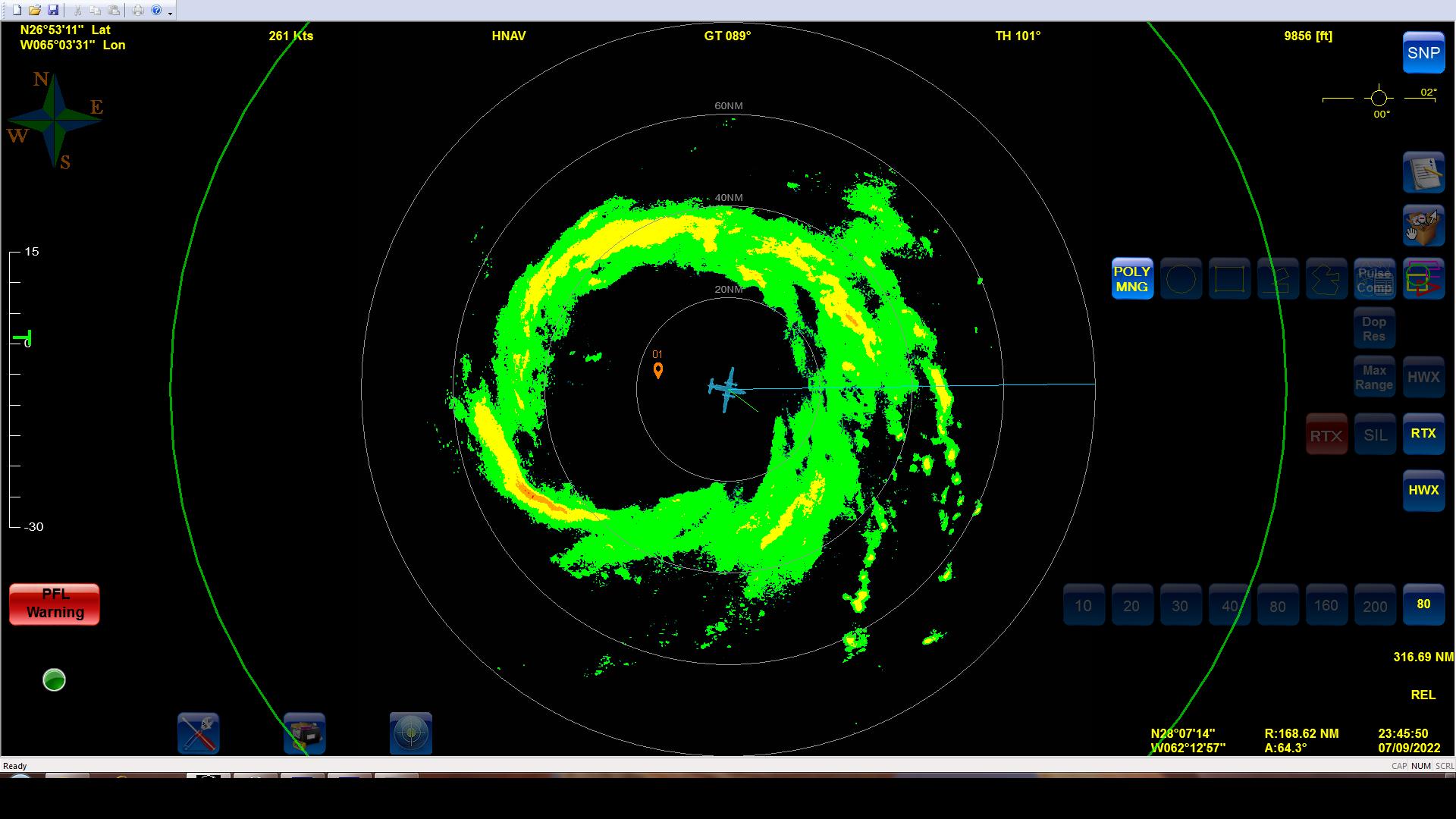 0003EP leg 2 drop #170024AXBT #3 released and measured an SST of 28.96C. Released a few minutes before IP in clearer air.0028Beginning to turn inbound for leg 30029IP leg 3 drop #18 no GPS initially0030Backup to IP drop #190041Second analysis composite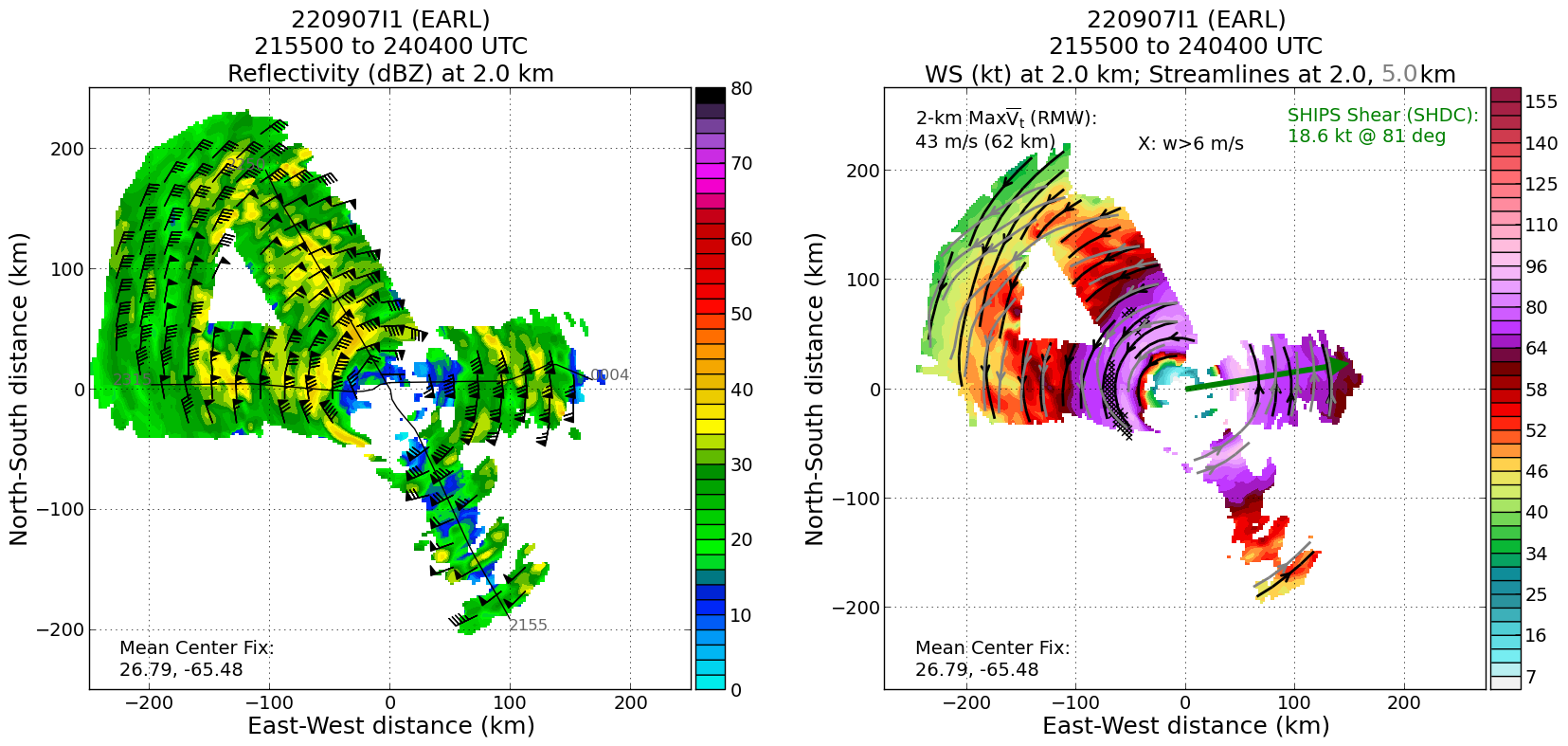 004338RMW NE 10 m wind 72 kts drop #20004444RMW NE 10 m wind 79 kts drop #210052Center drop #220058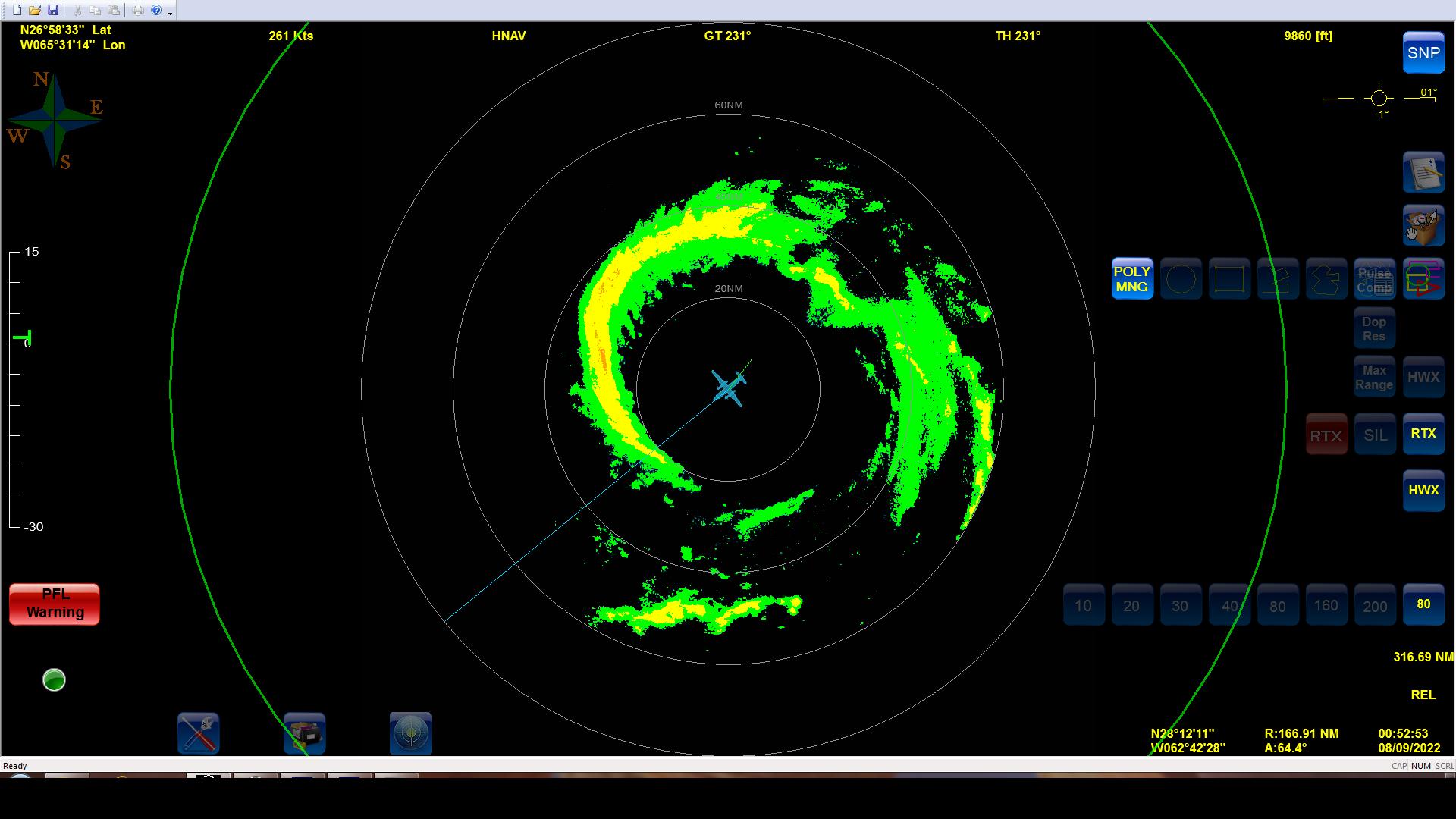 0102Turning back inbound to the center for the FLAIMS module010832RMW SW 10 m wind 83 kts drop #230111Turning to head back out to SW0112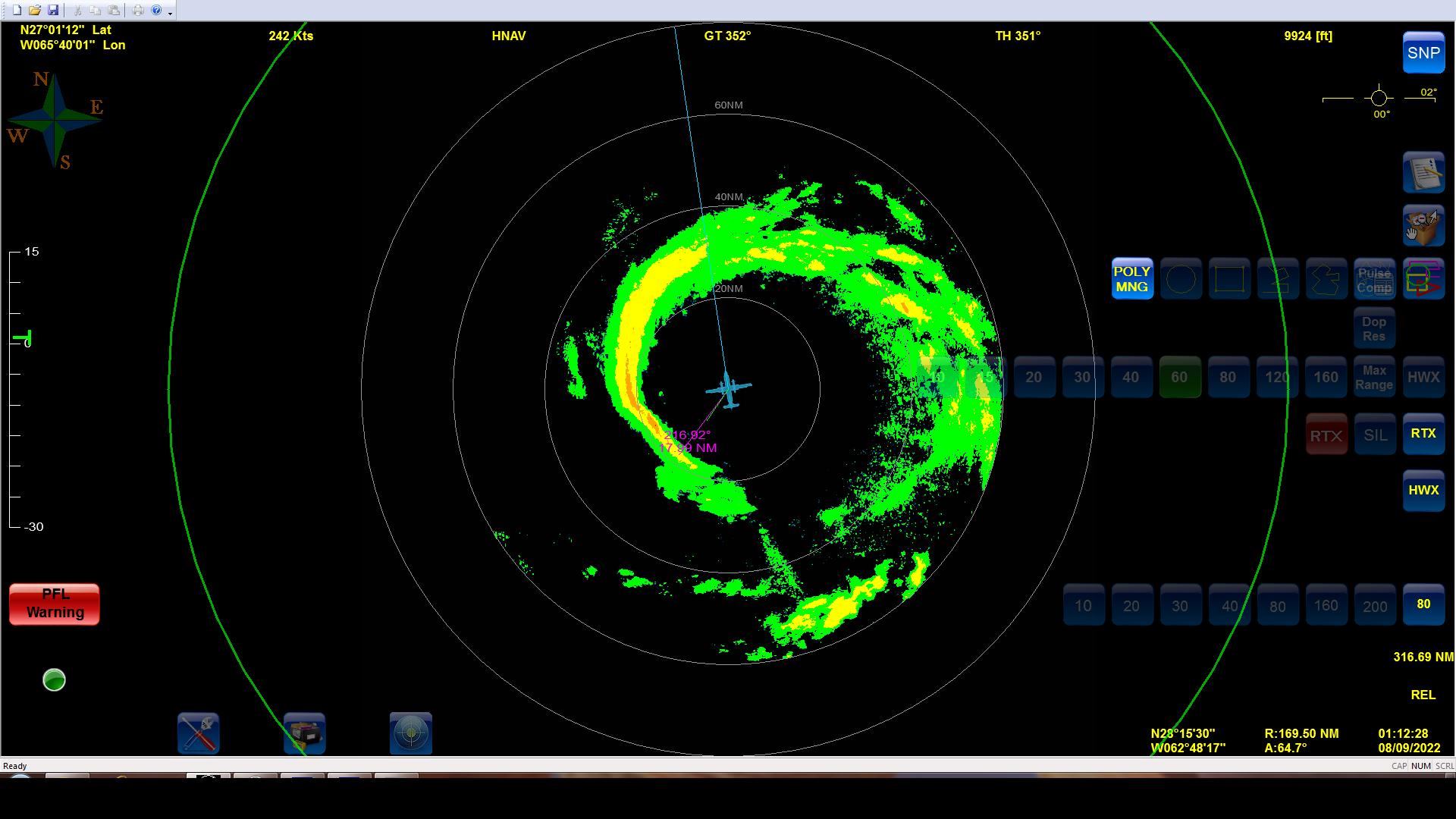 0122Turning to head back to center. Needed to adjust inbound track to account for unfavorable eyewall on initial track.0130Troubleshooting TDR. Jobfile was not making its way up to the plane0147IWRAP profile from earlier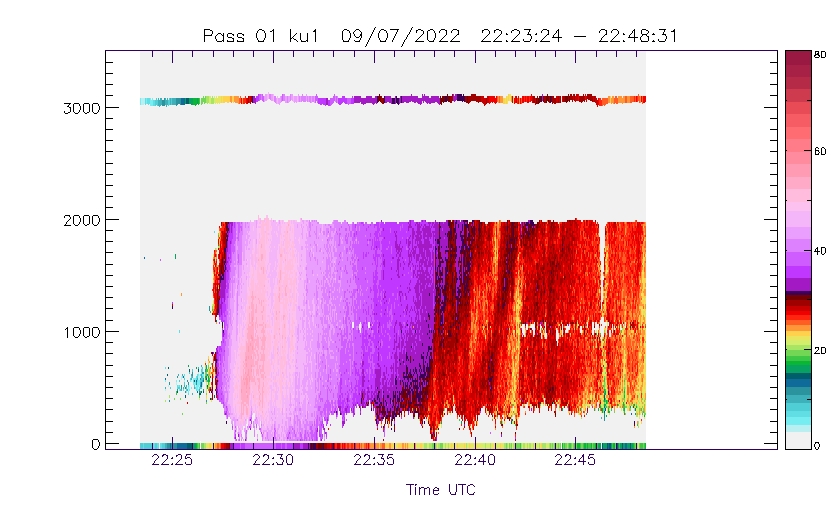 0155Special center sonde released in honor of Doc McFadden after his 600th hurricane eyewall penetration. Drop #24.0202Heading outbound to pt 6 after tribute to Doc McFadden0203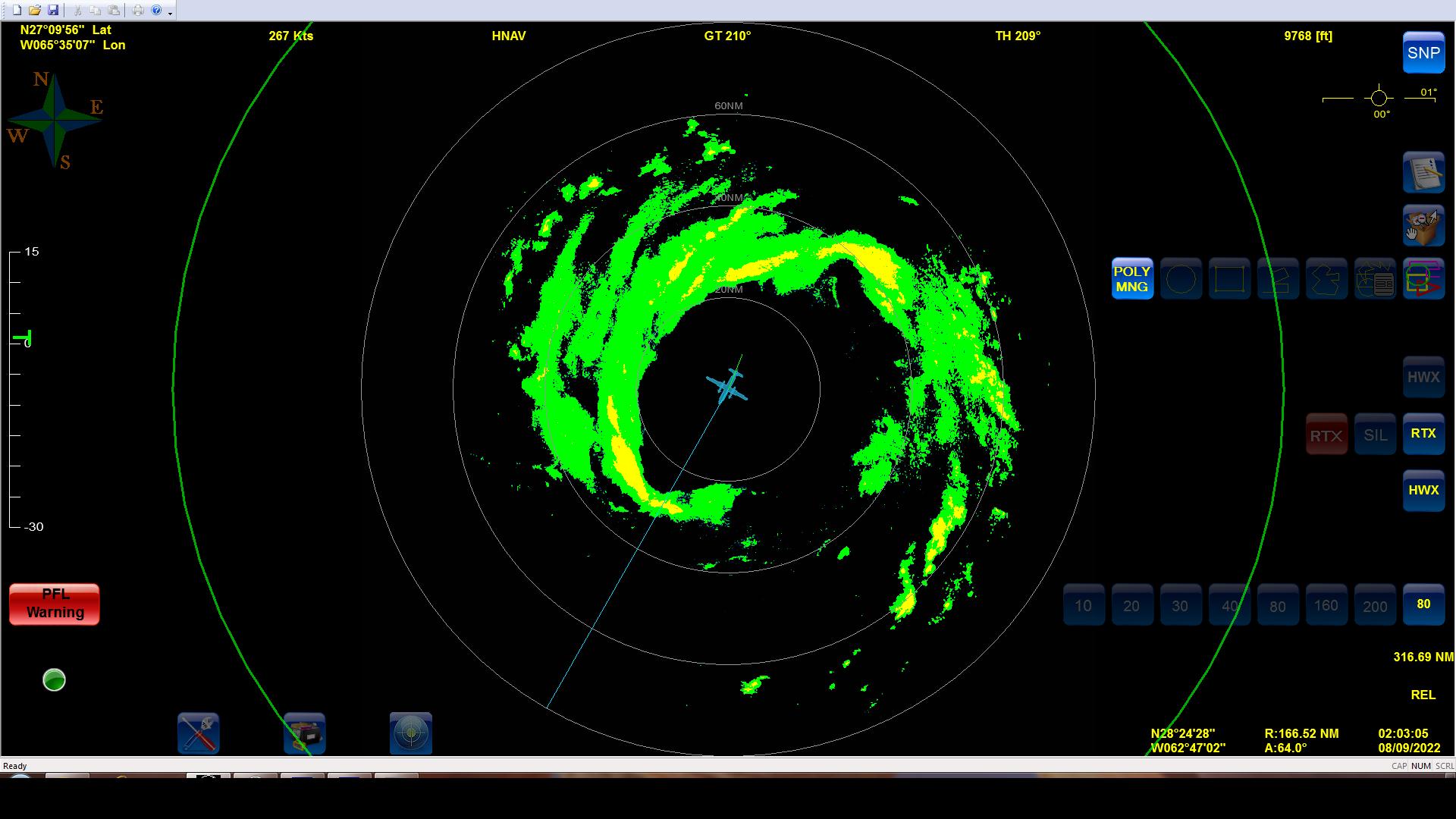 0210Storm is basically vertically aligned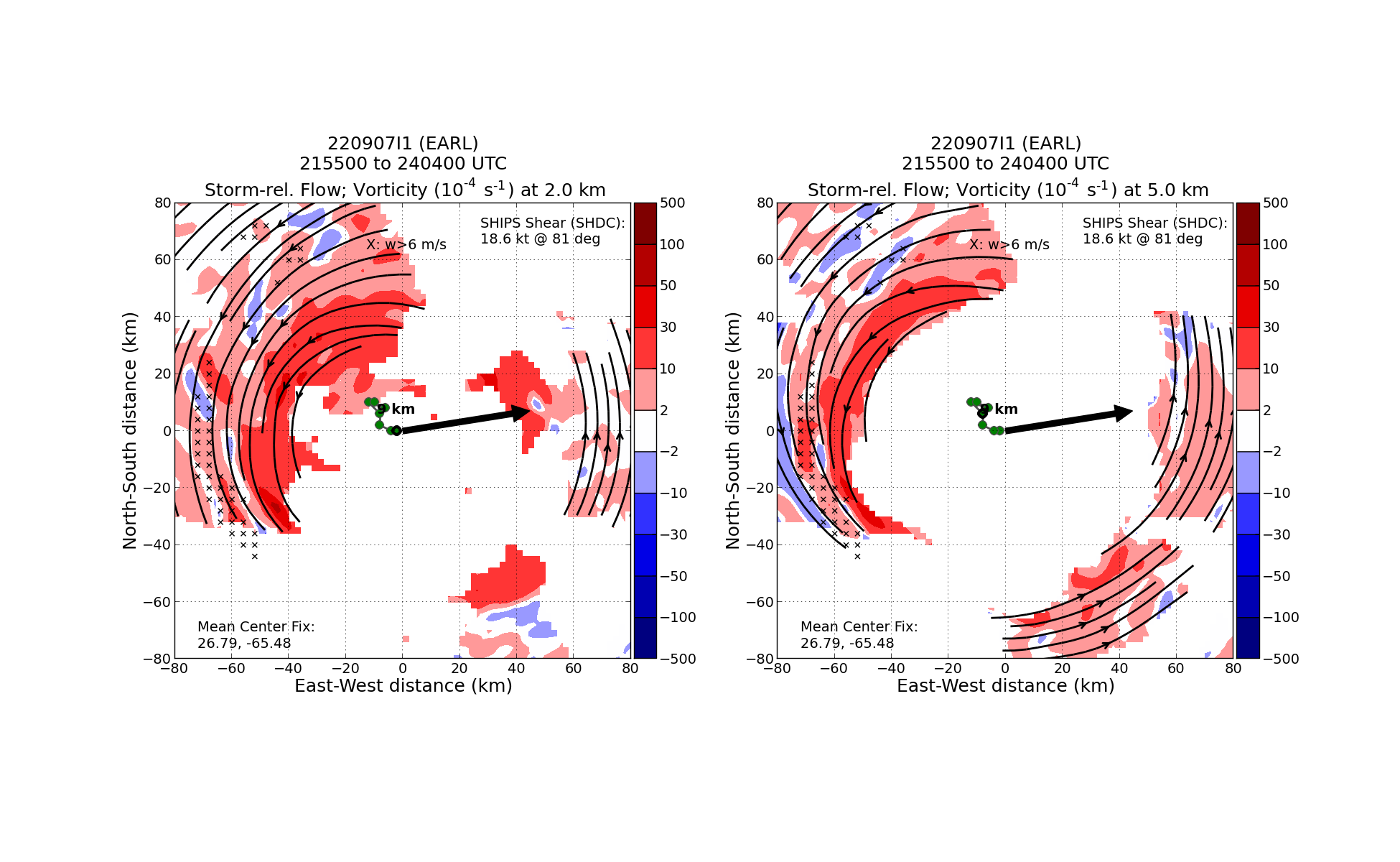 0214TDR jobfile problem fixed. Sonia and Todd had to reset some stuff on the ground and the plane.0216Midpoint drop #250227EP leg 4 drop #260242Turning back inbound for Gravity Wave module0258Back at pt 6. Science is complete!0437Landed at St. CroixPOST-FLIGHTPOST-FLIGHTMission SummaryEarl was becoming more symmetric and strengthening throughout the flight. The eye was initially open south on the first pass through, but then closed off on the second pass.The vortex had become much more aligned by this point, with only ~10 km of tilt.Actual Standard Pattern FlownButterfly with additional FLAIMS and Gravity Wave ModulesAPHEX Experiments / Modules FlownData collection supports the Early Stage Experiment: Analysis of Intensification Processes (AIPEX), specifically the FLAIMS (Flight-level Assessment of Intensification in Moderate Shear) module. The Gravity Wave Module was also flown near the end of the pattern.Plain Language SummaryEarl strengthened into a category 2 hurricane with max winds of 85 kt and minimum sea-level pressure of 970 mb.Instrument NotesBrief issue with TDR jobfiles getting up to the plane. Required Sonia and Todd to reset some things on the ground and the aircraft. We were still able to get all of the analyses off in time.Final Mission Track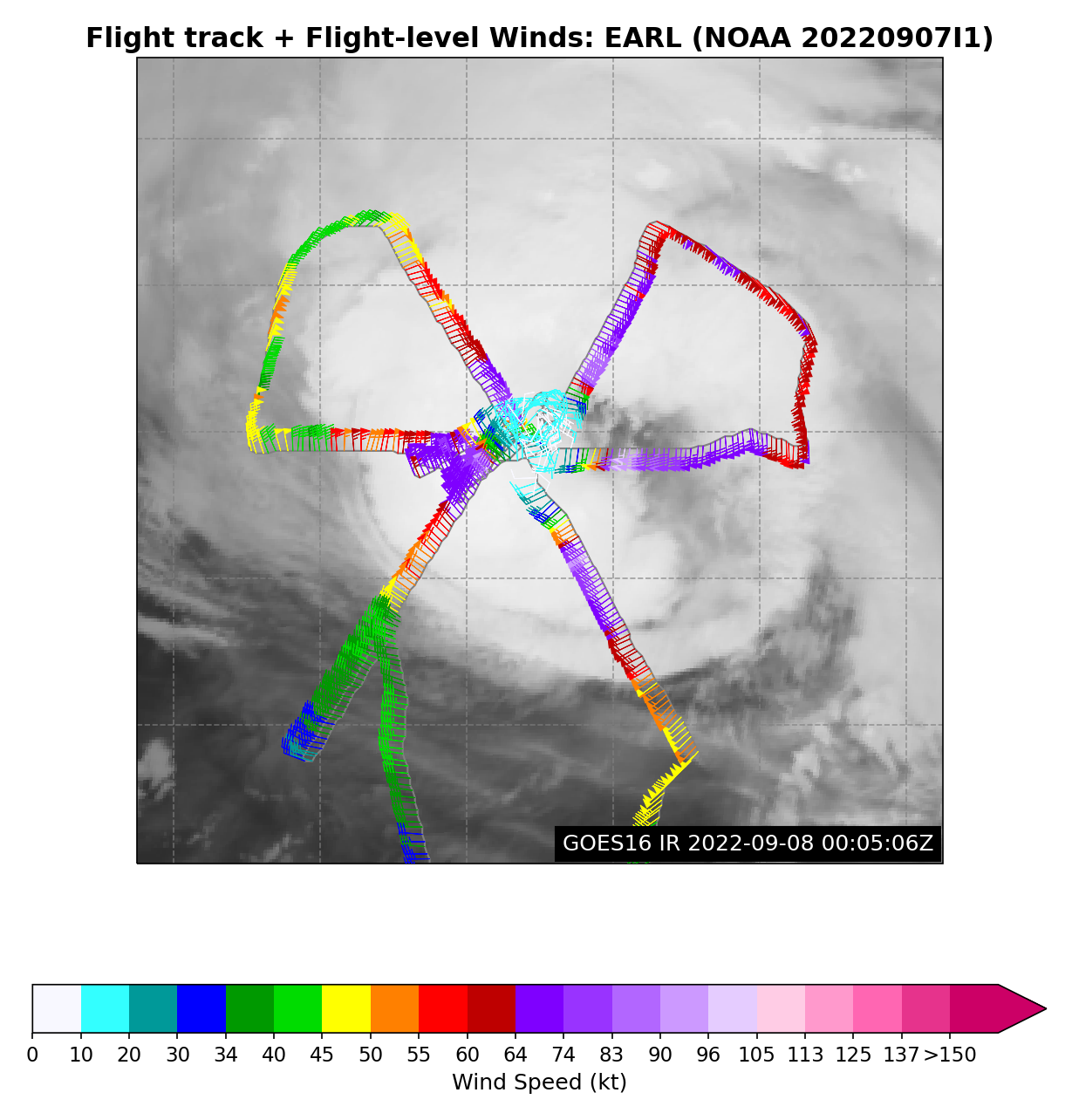 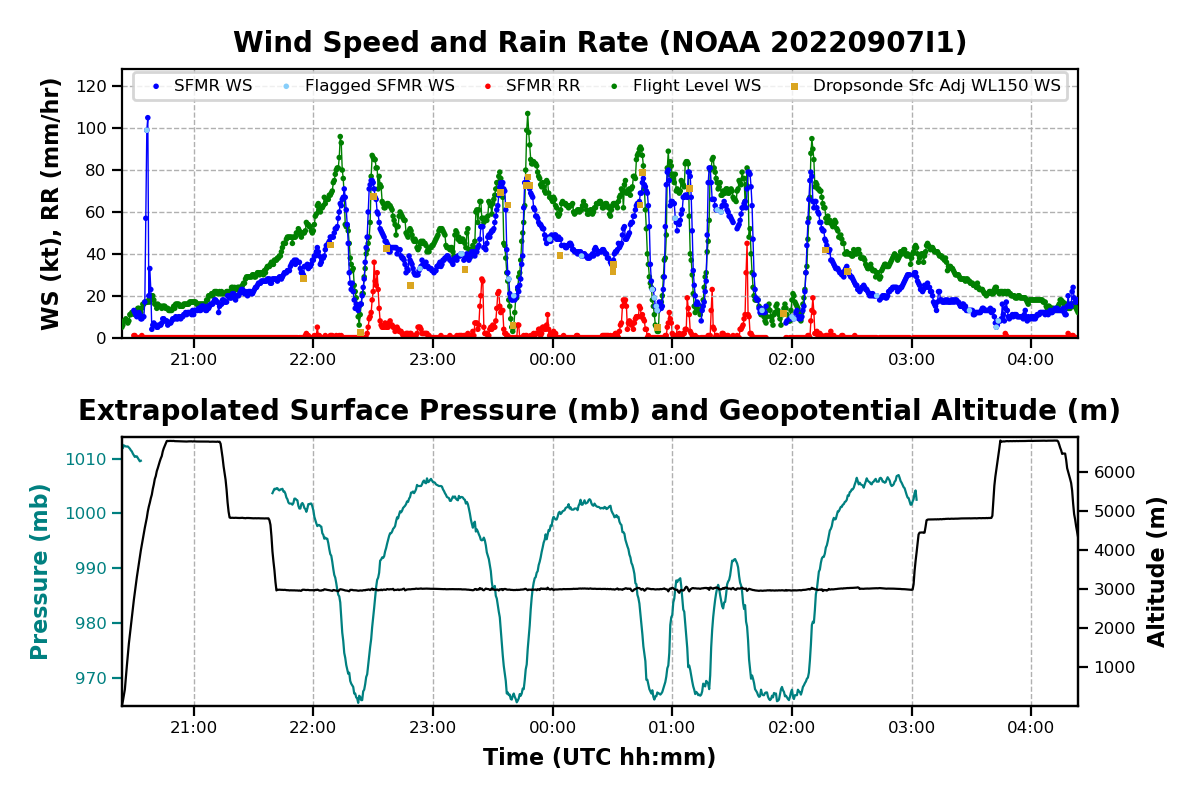 